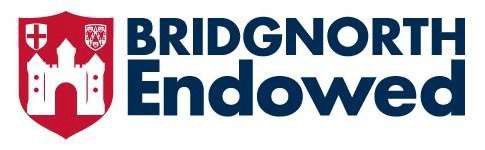 CONFIDENTIAL:												
Thank you for your interest in applying to Bridgnorth Endowed School. Please complete this form in black ink or type.
EQUAL OPPORTUNITY MONITORING FORM 

This sheet will be detached from your application form and will not be seen by anyone involved in the selection process. We will use this information for monitoring our recruitment processes and, if you are appointed, for our personnel/payroll records. Please complete in block capitals or by ticking the relevant box
Candidate’s Name: Post Applied for : Personal detailsPersonal detailsSurname:Preferred title:First names:Previous names:Home Address :Home Address :Postcode:Date of Birth: (DD/MM/YY) Mobile Number:Home Telephone Number:Email:DfES Reference No:National Insurance No:Asylum & Immigration Act 1996
Are you a UK/EU/EEA Citizen?                                                                                          
If your application is successful you will need to provide evidence of your entitlement to live and work in the UK Asylum & Immigration Act 1996
Are you a UK/EU/EEA Citizen?                                                                                          
If your application is successful you will need to provide evidence of your entitlement to live and work in the UK Education, Qualifications and Training Education, Qualifications and Training Education, Qualifications and Training Education, Qualifications and Training Name of School/College/University attendedFrom – To 
(Month/Year)Qualifications including GradesDate obtained
(Month /Year) Schools (after age 11)


 In-service training and development In-service training and development In-service training and development In-service training and developmentGive details of relevant courses and training undertaken in the last five yearsGive details of relevant courses and training undertaken in the last five yearsGive details of relevant courses and training undertaken in the last five yearsGive details of relevant courses and training undertaken in the last five yearsDates and duration Title of course/training
(including home study and distance learning)Name of provider Qualification obtained
(if any)Membership of professional bodiesMembership of professional bodiesMembership of professional bodiesMembership of professional bodiesDateProfessional BodyNumberGrade/ LevelCareer HistoryCareer HistoryCareer HistoryCareer HistoryCareer HistoryCareer HistoryCareer HistoryCareer HistoryPlease give details of all full and part-time work including particulars of all paid and unpaid employment or experience after the age of 18, e.g. commercial experience, raising family, youth work and voluntary work. Complete the columns working backwards from present date.Please do not leave any gaps – detail the reasons for the gaps on the form below.Please give details of all full and part-time work including particulars of all paid and unpaid employment or experience after the age of 18, e.g. commercial experience, raising family, youth work and voluntary work. Complete the columns working backwards from present date.Please do not leave any gaps – detail the reasons for the gaps on the form below.Please give details of all full and part-time work including particulars of all paid and unpaid employment or experience after the age of 18, e.g. commercial experience, raising family, youth work and voluntary work. Complete the columns working backwards from present date.Please do not leave any gaps – detail the reasons for the gaps on the form below.Please give details of all full and part-time work including particulars of all paid and unpaid employment or experience after the age of 18, e.g. commercial experience, raising family, youth work and voluntary work. Complete the columns working backwards from present date.Please do not leave any gaps – detail the reasons for the gaps on the form below.Please give details of all full and part-time work including particulars of all paid and unpaid employment or experience after the age of 18, e.g. commercial experience, raising family, youth work and voluntary work. Complete the columns working backwards from present date.Please do not leave any gaps – detail the reasons for the gaps on the form below.Please give details of all full and part-time work including particulars of all paid and unpaid employment or experience after the age of 18, e.g. commercial experience, raising family, youth work and voluntary work. Complete the columns working backwards from present date.Please do not leave any gaps – detail the reasons for the gaps on the form below.Please give details of all full and part-time work including particulars of all paid and unpaid employment or experience after the age of 18, e.g. commercial experience, raising family, youth work and voluntary work. Complete the columns working backwards from present date.Please do not leave any gaps – detail the reasons for the gaps on the form below.Please give details of all full and part-time work including particulars of all paid and unpaid employment or experience after the age of 18, e.g. commercial experience, raising family, youth work and voluntary work. Complete the columns working backwards from present date.Please do not leave any gaps – detail the reasons for the gaps on the form below.DatesDatesEmployer Name and AddressType of business/activityAge
RangeApprox.
School
RollSalary Scale
(include responsibility points)Full time/ part time
(State proportion)Reason for leaving / Amount of notice requiredFrom
(mm/yy)To
(mm/yy)Employer Name and AddressType of business/activityAge
RangeApprox.
School
RollSalary Scale
(include responsibility points)Full time/ part time
(State proportion)Reason for leaving / Amount of notice requiredContinue on a separate sheet if necessary. Please put your full name on additional sheetsContinue on a separate sheet if necessary. Please put your full name on additional sheetsContinue on a separate sheet if necessary. Please put your full name on additional sheetsContinue on a separate sheet if necessary. Please put your full name on additional sheetsContinue on a separate sheet if necessary. Please put your full name on additional sheetsContinue on a separate sheet if necessary. Please put your full name on additional sheetsContinue on a separate sheet if necessary. Please put your full name on additional sheetsContinue on a separate sheet if necessary. Please put your full name on additional sheetsApplication StatementApplication StatementApplication StatementApplication StatementApplication StatementApplication StatementApplication StatementApplication StatementPlease give any information which you think will help us consider your application, including details of your present or most recent job, or other relevant experience and any specialised knowledge you have. You should try to relate your information to the job description and person specification for the post to which you are applying. Please give any information which you think will help us consider your application, including details of your present or most recent job, or other relevant experience and any specialised knowledge you have. You should try to relate your information to the job description and person specification for the post to which you are applying. Please give any information which you think will help us consider your application, including details of your present or most recent job, or other relevant experience and any specialised knowledge you have. You should try to relate your information to the job description and person specification for the post to which you are applying. Please give any information which you think will help us consider your application, including details of your present or most recent job, or other relevant experience and any specialised knowledge you have. You should try to relate your information to the job description and person specification for the post to which you are applying. Please give any information which you think will help us consider your application, including details of your present or most recent job, or other relevant experience and any specialised knowledge you have. You should try to relate your information to the job description and person specification for the post to which you are applying. Please give any information which you think will help us consider your application, including details of your present or most recent job, or other relevant experience and any specialised knowledge you have. You should try to relate your information to the job description and person specification for the post to which you are applying. Please give any information which you think will help us consider your application, including details of your present or most recent job, or other relevant experience and any specialised knowledge you have. You should try to relate your information to the job description and person specification for the post to which you are applying. Please give any information which you think will help us consider your application, including details of your present or most recent job, or other relevant experience and any specialised knowledge you have. You should try to relate your information to the job description and person specification for the post to which you are applying. Continue on a separate sheet if necessary. Please put your full name on additional sheets.Continue on a separate sheet if necessary. Please put your full name on additional sheets.Continue on a separate sheet if necessary. Please put your full name on additional sheets.Continue on a separate sheet if necessary. Please put your full name on additional sheets.Continue on a separate sheet if necessary. Please put your full name on additional sheets.Continue on a separate sheet if necessary. Please put your full name on additional sheets.Continue on a separate sheet if necessary. Please put your full name on additional sheets.Continue on a separate sheet if necessary. Please put your full name on additional sheets.DrivingPlease complete this section if the Person Specification for the post includes these requirements
Do you have a valid driving licence?                                                                                         
If YES, type of licence__________________________________________________________________________
Do you have access to a vehicle which you are able to use for work purposes?              ReferencesReferencesPlease give details of two referees whom we may ask about your suitability for the post. One of these should be your current or most recent employer. References will normally only be taken up if you are selected for interview. Referees must not be related to you. We reserve the right to approach your current and any previous employer.Please give details of two referees whom we may ask about your suitability for the post. One of these should be your current or most recent employer. References will normally only be taken up if you are selected for interview. Referees must not be related to you. We reserve the right to approach your current and any previous employer.1.
1.
Email:Tel:Occupation:Relationship to Candidate:2.
2.
Email:Tel:Occupation:Relationship to Candidate:Note: Unless you specify otherwise, we will not consult you prior to approaching these referees.Note: Unless you specify otherwise, we will not consult you prior to approaching these referees.We will not confirm an offer of appointment until we have received two references that are satisfactory in our opinionWe will not confirm an offer of appointment until we have received two references that are satisfactory in our opinionRehabilitation of Offenders Act 1974Bridgnorth Endowed School is committed to safeguarding and promoting the welfare of children and young people and expects all staff to share that commitment.  All applicants who are offered employment will be subject to an Enhanced Disclosure check from the Disclosure and Barring Service before their appointment is confirmed.   Criminal ConvictionsThe amendments to the Rehabilitation of Offenders Act 1974 (Exceptions) Order 1975 (2013 and 2020) provides that when applying for certain jobs and activities, certain convictions and cautions are considered ‘protected’. This means that they do not need to be disclosed to employers, and if they are disclosed, employers cannot take them into account.Should you be shortlisted for interview you will be asked to declare on a separate form whether you have any convictions or cautions that are not “protected” in line with this legislation. Further information on the filtering of these cautions and convictions can be found in the DBS filtering guide.”FOR COMPLETITION BY THE APPOINTING OFFICERI confirm that if shortlisted a Disclosure form will be sent to the applicantSigned:            Position held:            Date: Relationship to Members or EmployeesRelationship to Members or EmployeesPlease give the details of any governor or employee of the school. Canvassing will disqualify a candidate from appointment.Please give the details of any governor or employee of the school. Canvassing will disqualify a candidate from appointment.Name:Relationship:Data Protection ActThe information or data which you have supplied on this form will be processed and held on computer and hard copy (this will be destroyed if unsuccessful) and will also be processed and held on your personal records if you are appointed.The data may be processed by the school for the purposes of equality monitoring, compiling statistics and for the keeping of other employment records, government or other returns.
By signing and returning this application form you will be deemed to be giving your explicit consent to processing of data contained or referred to on it, including any information which may be considered to be sensitive personal data.	Your signatureYour signatureI certify that to the best of my knowledge, the details provided on this form and all other supporting papers are true and correct.  Furthermore, I understand that if I have provided false or misleading information in response to any questions on this form or have failed to disclose information that I should disclose, this will result in the termination of any contract of employment entered into, or the withdrawal of any offer of employment.  I also hereby give my explicit consent to the processing of data contained or referred to on this form, in accordance with the Data Protection Act 1998 and any subsequent legislation.I certify that to the best of my knowledge, the details provided on this form and all other supporting papers are true and correct.  Furthermore, I understand that if I have provided false or misleading information in response to any questions on this form or have failed to disclose information that I should disclose, this will result in the termination of any contract of employment entered into, or the withdrawal of any offer of employment.  I also hereby give my explicit consent to the processing of data contained or referred to on this form, in accordance with the Data Protection Act 1998 and any subsequent legislation.Signature of Applicant:Date:NB if an application is made on line, you will be asked to sign this form if invited to interviewNB if an application is made on line, you will be asked to sign this form if invited to interviewVacancy information Job title:Closing Date:Where did you see the advertisement for this position?Personal Information Personal Information Name:Date of birth:Gender:Gender:::Ethnic OriginEthnic OriginEthnic OriginPlease tick the box which most closely describes your cultural backgroundPlease tick the box which most closely describes your cultural backgroundPlease tick the box which most closely describes your cultural backgroundDisabilityDo you have a disability in respect of employment in this post?                                                                 If you are selected for interview are there any special arrangements we would need to make for you?             If YES and you are successful in obtaining an interview, we will contact you after the shortlist has been drawn up to discuss arrangements.